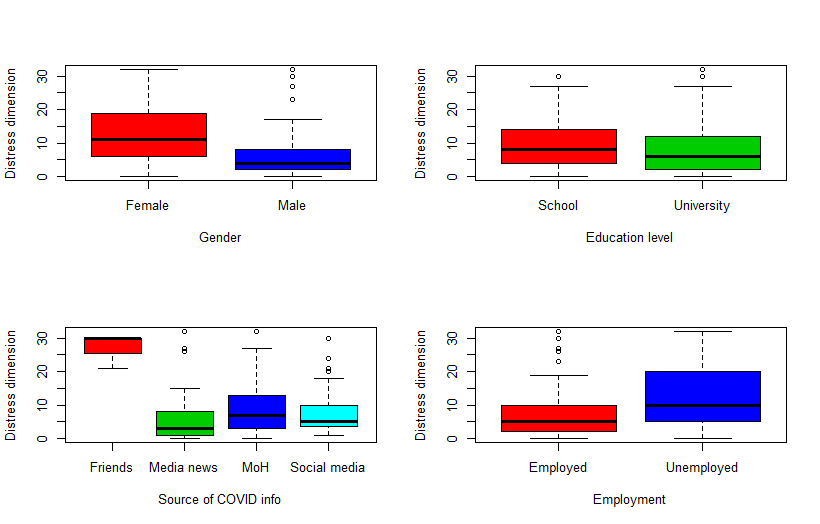 Figure 1: Effects of background factors on distress scoreTable 1. Estimates of the coefficients for background factors on distress dimension score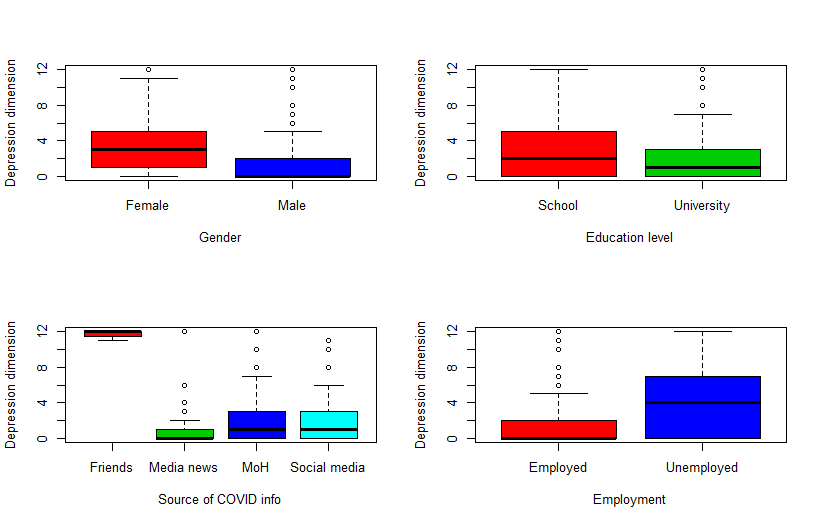 Figure 2: Effects of background factors on depression scoreTable 2. Estimates of the coefficients for background factors on depression dimension score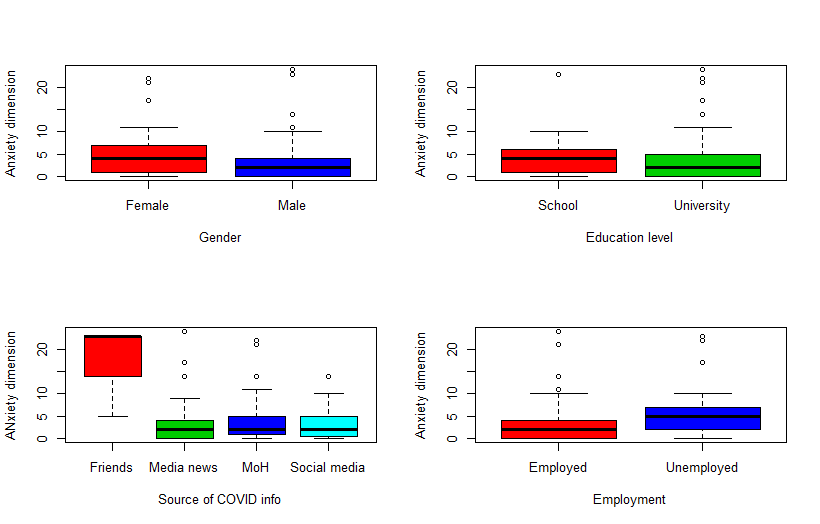 Figure 3: Effects of background factors on anxiety scoreTable 3. Estimates of the coefficients for background factors on anxiety dimension score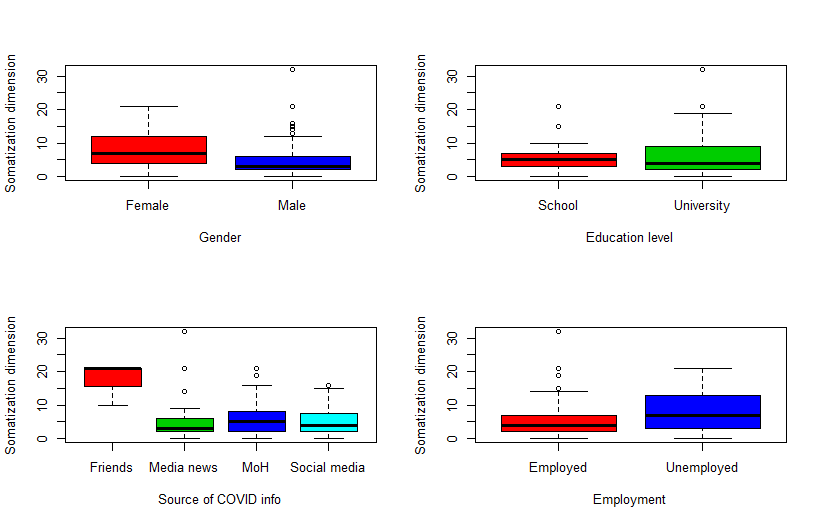 Figure 4: Effects of background factors on somatization scoreTable 4. Estimates of the coefficients for background factors on somatization dimension scoreFigure 5: Effects of background factors on total 4DSQ score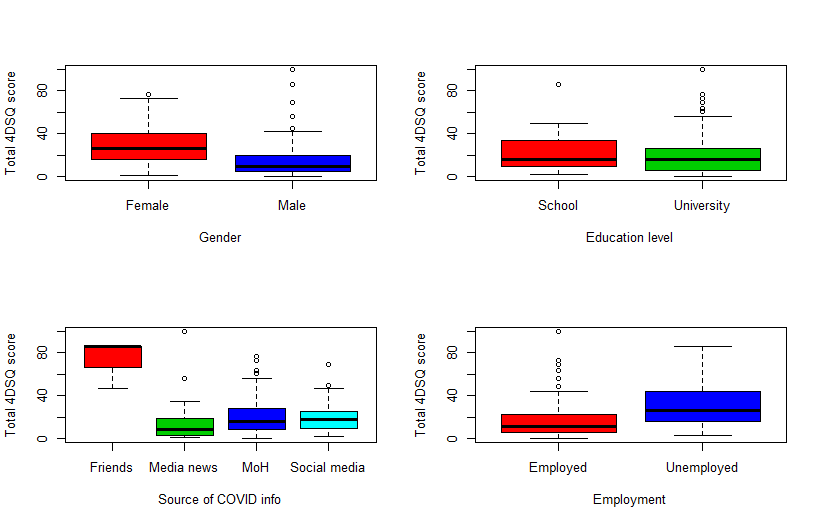 Table 5. Estimates of the coefficients for background factors on total 4DSQ scoreTable 4. Estimates of the coefficients for background factors on 4DSQ score and dimensionsEstimate Oddsodds’ 95% CI SE t value P value  Separated0.378      1.4591.148 to 1.8300.119   3.186    0.001 ***Single0.108      1.1140.998 to 1.2440.056   1.925    0.054 .  Widowed0.461      1.5861.101 to 2.2130.178   2.595    0.009 ** Age                           -0.031      0.9690.965 to 0.9750.003 -11.322   <0.001***Male Sex                    -0.355      0.7010.639 to 0.7690.047  -7.563   <0.001***University Edu             -0.177      0.8380.759 to 0.9250.050  -3.531   <0.001***Friends’ Info       0.743      2.1021.772 to 2.4830.086   8.643   <0.001***Media news       -0.288      0.7500.666 to 0.8410.060  -4.842   <0.001***Social media   -0.175      0.8390.756 to 0.9310.053  -3.289    0.001 ***Unemployment           0.032      1.0330.932 to 1.1430.052   0.611    0.541    Estimate Oddsodds’ 95% CI SE t value P value  Separated0.081      1.0840.661 to 1.6830.237   0.343    0.731    Single0.107      1.1130.887 to 1.3980.116   0.925    0.355    Widowed0.505      1.6570.857 to 2.9180.310   1.629    0.103    Age                           -0.017      0.9830.974 to 0.9930.005  -3.424   0.001 ***Male Sex                    -0.605      0.5460.455 to 0.6550.093  -6.518   <0.001***University Edu             -0.351      0.7040.589 to 0.8430.091  -3.838   <0.001***Friends’ Info       1.166      3.2092.421 to 4.2140.141   8.253   <0.001***Media news       -0.735      0.4800.358 to 0.6310.144  -5.085   <0.001***Social media   -0.104      0.9010.737 to 1.0960.101  -1.029    0.303    Unemployment           0.343      1.4091.153 to 1.7230.103   3.344    0.001 ***Estimate Oddsodds’ 95% CI SE t value P value  Separated0.246      1.2790.864 to 1.8270.190   1.294    0.196    Single-0.136      0.8730.732 to 1.0400.089  -1.524    0.128    Widowed0.525      1.6900.965 to 2.7630.267   1.970    0.049 *  Age                           -0.033      0.9680.960 to 0.9760.004  -7.899   <0.001***Male Sex                    -0.178      0.8370.727 to 0.9640.072  -2.471    0.013 *  University Edu             -0.231      0.7940.685 to 0.9210.076  -3.057    0.002 ** Friends’ Info       1.212      3.3602.664 to 4.2150.117  10.365   <0.001***Media news       -0.143      0.8670.729 to 1.0240.087  -1.653    0.098 .  Social media   -0.122      0.8850.753 to 1.0360.081  -1.500    0.133    Unemployment           0.133      1.1420.970 to 1.3460.083   1.600    0.110 Estimate Oddsodds’ 95% CI SE t value P value  Separated-0.169      0.8450.590 to 1.1710.174  -0.967    0.333    Single0.155      1.1681.021 to 1.3360.068   2.268    0.023 *  Widowed-0.091      0.9130.507 to 1.5070.276  -0.330    0.741    Age                           -0.017      0.9830.977 to 0.9900.003  -5.140   <0.001***Male Sex                    -0.351      0.7040.630 to 0.7870.057  -6.182   <0.001***University Edu             0.143      1.1541.018 to 1.3110.064   2.220    0.026 *  Friends’ Info       0.883      2.4181.958 to 2.9670.106   8.331   <0.001***Media news       -0.046      0.9550.839 to 1.0840.065  -0.703    0.482    Social media   -0.092      0.9120.801 to 1.0360.066  -1.398    0.162    Unemployment           0.154      1.1661.031 to 1.3210.063   2.439    0.015 *  Estimate Oddsodds’ 95% CI SE t value P value  Separated0.177      1.1941.013 to 1.3960.082   2.165    0.030 *  Single0.079      1.0821.006 to 1.1630.037   2.124    0.034 *  Widowed0.348      1.4161.112 to 1.7780.120   2.909    0.004 ** Age                           -0.025      0.9750.972 to 0.9780.002 -14.608   <0.001***Male Sex                    -0.350      0.7050.664 to 0.7480.030 -11.495   <0.001***University Edu             -0.125      0.8820.828 to 0.9410.033  -3.844   <0.001***Friends’ Info       0.930      2.5352.281 to 2.8110.053  17.451   <0.001***Media news       -0.223      0.8000.743 to 0.8610.038  -5.901   <0.001***Social media   -0.135      0.8740.816 to 0.9350.035  -3.898   <0.001***Unemployment           0.120      1.1271.054 to 1.2050.034   3.517   <0.001***Estimate Oddsodds’ 95% CI SE t value P value  Effect on Total 4SDQ scoreEffect on Total 4SDQ scoreEffect on Total 4SDQ scoreEffect on Total 4SDQ scoreEffect on Total 4SDQ scoreEffect on Total 4SDQ scoreEffect on Total 4SDQ scoreSeparated0.177      1.1941.013 to 1.3960.082   2.165    0.030 *  Single0.079      1.0821.006 to 1.1630.037   2.124    0.034 *  Widowed0.348      1.4161.112 to 1.7780.120   2.909    0.004 ** Age                           -0.025      0.9750.972 to 0.9780.002 -14.608   <0.001***Male Sex                    -0.350      0.7050.664 to 0.7480.030 -11.495   <0.001***University Edu             -0.125      0.8820.828 to 0.9410.033  -3.844   <0.001***Friends’ Info       0.930      2.5352.281 to 2.8110.053  17.451   <0.001***Media news       -0.223      0.8000.743 to 0.8610.038  -5.901   <0.001***Social media   -0.135      0.8740.816 to 0.9350.035  -3.898   <0.001***Unemployment           0.120      1.1271.054 to 1.2050.034   3.517   <0.001***Effect on distress dimension scoreEffect on distress dimension scoreEffect on distress dimension scoreEffect on distress dimension scoreEffect on distress dimension scoreEffect on distress dimension scoreEffect on distress dimension scoreSeparated0.378      1.4591.148 to 1.8300.119   3.186    0.001 ***Single0.108      1.1140.998 to 1.2440.056   1.925    0.054 .  Widowed0.461      1.5861.101 to 2.2130.178   2.595    0.009 ** Age                           -0.031      0.9690.965 to 0.9750.003 -11.322   <0.001***Male Sex                    -0.355      0.7010.639 to 0.7690.047  -7.563   <0.001***University Edu             -0.177      0.8380.759 to 0.9250.050  -3.531   <0.001***Friends’ Info       0.743      2.1021.772 to 2.4830.086   8.643   <0.001***Media news       -0.288      0.7500.666 to 0.8410.060  -4.842   <0.001***Social media   -0.175      0.8390.756 to 0.9310.053  -3.289    0.001 ***Unemployment           0.032      1.0330.932 to 1.1430.052   0.611    0.541    Effect on depression dimension scoreEffect on depression dimension scoreEffect on depression dimension scoreEffect on depression dimension scoreEffect on depression dimension scoreEffect on depression dimension scoreEffect on depression dimension scoreSeparated0.081      1.0840.661 to 1.6830.237   0.343    0.731    Single0.107      1.1130.887 to 1.3980.116   0.925    0.355    Widowed0.505      1.6570.857 to 2.9180.310   1.629    0.103    Age                           -0.017      0.9830.974 to 0.9930.005  -3.424   0.001 ***Male Sex                    -0.605      0.5460.455 to 0.6550.093  -6.518   <0.001***University Edu             -0.351      0.7040.589 to 0.8430.091  -3.838   <0.001***Friends’ Info       1.166      3.2092.421 to 4.2140.141   8.253   <0.001***Media news       -0.735      0.4800.358 to 0.6310.144  -5.085   <0.001***Social media   -0.104      0.9010.737 to 1.0960.101  -1.029    0.303    Unemployment           0.343      1.4091.153 to 1.7230.103   3.344    0.001 ***Effect on anxiety dimension scoreEffect on anxiety dimension scoreEffect on anxiety dimension scoreEffect on anxiety dimension scoreEffect on anxiety dimension scoreEffect on anxiety dimension scoreEffect on anxiety dimension scoreSeparated0.246      1.2790.864 to 1.8270.190   1.294    0.196    Single-0.136      0.8730.732 to 1.0400.089  -1.524    0.128    Widowed0.525      1.6900.965 to 2.7630.267   1.970    0.049 *  Age                           -0.033      0.9680.960 to 0.9760.004  -7.899   <0.001***Male Sex                    -0.178      0.8370.727 to 0.9640.072  -2.471    0.013 *  University Edu             -0.231      0.7940.685 to 0.9210.076  -3.057    0.002 ** Friends’ Info       1.212      3.3602.664 to 4.2150.117  10.365   <0.001***Media news       -0.143      0.8670.729 to 1.0240.087  -1.653    0.098 .  Social media   -0.122      0.8850.753 to 1.0360.081  -1.500    0.133    Unemployment           0.133      1.1420.970 to 1.3460.083   1.600    0.110 Effect on somatization dimension scoreEffect on somatization dimension scoreEffect on somatization dimension scoreEffect on somatization dimension scoreEffect on somatization dimension scoreEffect on somatization dimension scoreEffect on somatization dimension scoreSeparated-0.169      0.8450.590 to 1.1710.174  -0.967    0.333    Single0.155      1.1681.021 to 1.3360.068   2.268    0.023 *  Widowed-0.091      0.9130.507 to 1.5070.276  -0.330    0.741    Age                           -0.017      0.9830.977 to 0.9900.003  -5.140   <0.001***Male Sex                    -0.351      0.7040.630 to 0.7870.057  -6.182   <0.001***University Edu             0.143      1.1541.018 to 1.3110.064   2.220    0.026 *  Friends’ Info       0.883      2.4181.958 to 2.9670.106   8.331   <0.001***Media news       -0.046      0.9550.839 to 1.0840.065  -0.703    0.482    Social media   -0.092      0.9120.801 to 1.0360.066  -1.398    0.162    Unemployment           0.154      1.1661.031 to 1.3210.063   2.439    0.015 *  